АДМИНИСТРАЦИЯ МУНИЦИПАЛЬНОГО  ОБРАЗОВАНИЯ«МОНАСТЫРЩИНСКИЙ РАЙОН» СМОЛЕНСКОЙ ОБЛАСТИР А С П О Р Я Ж Е Н И Е __________________________________________________________________от  __________________  № __________О выделении специальных мест для размещения предвыборных печатных  агитационных материалов в период подготовки и проведения дополнительных  выборов депутатов Совета депутатов Монастырщинского городского поселения Монастырщинского района Смоленской области           третьего созыва по пятимандатному избирательному округу № 1     В соответствии с пунктом 6 статьи 32 областного закона от 3 июля 2003 года № 41-з «О выборах органов местного самоуправления в Смоленской области»,  в целях организации подготовки и проведения 9 сентября 2018 года дополнительных  выборов депутатов Совета депутатов Монастырщинского городского поселения Монастырщинского района Смоленской области третьего созыва по пятимандатному избирательному округу № 1   1. Выделить специальные места для размещения предвыборных печатных агитационных материалов на территории избирательного участка № 282  в период подготовки и проведения дополнительных  выборов депутатов Совета депутатов Монастырщинского городского поселения Монастырщинского района Смоленской области третьего созыва по пятимандатному избирательному округу № 1 согласно приложению. 2. Настоящее распоряжение подлежит опубликованию в районной газете «Наша жизнь» (В.Н. Шупилкин) и размещению на официальном сайте Администрации муниципального образования «Монастырщинский район» Смоленской области (В.В. Скугарева).       Глава муниципального образования«Монастырщинский район»Смоленской области                                                                                  В.Б. ТитовПриложение                                                                 к распоряжению Администрации                                                                 муниципального образования                                                                 «Монастырщинский район»                                                                 Смоленской области                                                                      от _______________  № ________ПЕРЕЧЕНЬспециальных мест на избирательном участке муниципального образования «Монастырщинский район» Смоленской области для размещения печатных предвыборных агитационных материалов в период подготовки и проведениядополнительных  выборов депутатов Совета депутатов Монастырщинского городского поселения Монастырщинского района Смоленской областитретьего созыва по пятимандатному избирательному округу № 1№ избирательного участкаАдрес избирательного участкаМеста для размещения агитационных материалов282Центр п. Монастырщина, помещение районного Дома культурыРекламные щиты п. Монастырщина (возле закусочной «Зодиак», на ул. Советская напротив ресторана «Вихра»)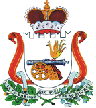 